penjabaran bahan kajianFakultas (Faculty)				: Compulsory Subject for all facultyProgram Studi (Study Program)			: -				                   		Jenjang (Grade)		:  S1Mata Kuliah (Course)				: English Two 						SKS (Credit)		:  2 sks	    Semester (Semester) :  2Kode Mata Kuliah (Code)    				: 1402201						Sertifikasi (Certification) :        Ya (Yes)      ✓    Tidak (No) Mata Kuliah Prasyarat (Prerequisite) 		:  English One								Dosen Koordinator (Coordinator)			:   Komala Dwi Syaputri, M.Pd Dosen Pengampuh (Lecturer)				:  -							  Tim (Team)         ✔ Mandiri (Personal)Capaian Pembelajaran (Learning Outcomes) 	: Deskripsi Mata Kuliah (Course Description)Bahan Kajian (Main Study Material)Implementasi Pembelajaran Mingguan (Implementation Process of weekly learning time) Pengalaman Belajar Mahasiswa (Student Learning Experiences)	:	Pembelajaran yang dilakukan secara contextual dan discovery, untuk menyelesaikannya dilakukan secara studi kasus (soal latihan) dalam bentuk hardskill dan softskill.	Note :Contextual Learning adalah suatu strategi pembelajaran yang menekankan pada proses keterlibatan mahasiswa secara penuh untuk menemukan materi yang dipelajari dan menghubungkan dengan situasi kehidupan nyata.Discovery Learning adalah proses pencarian pengetahuan yang dilakukan oleh mahasiswa untuk memahami konsep, arti, dan menemukan suatu pemecahan masalah atau fakta. Hardskill : Penyelesaian studi kasus dengan memperhatikan ketepatan pendekatan masalah dan ketepatan perumusan masalah. Softskill : Penyelesaian studi kasus dengan memperhatikan memiliki personal attitude yang baik, strategi komunikasi dan kualitas kerjasama dalam timKriteria dan Rubrik Penilaian (Criteria and Evaluation) Rubrik Penilaian MK Interaksi Manusia dan KomputerRubrik Penilaian Tugas KelompokRENCANA ASSESMENT DAN EVALUASI Pembobotan Asesmen Terhadap CPL dan CPMKDistribusi Pembobotan Asesmen TugasBobot penilaian (Ketentuan Bina Darma)≥ 85	= A≥ 70 s.d < 85	= B≥ 60 s.d < 70	= C≥ 50 s.d < 60	= D< 50      	= EDaftar Pustaka : -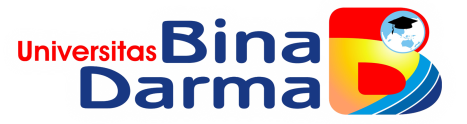 RENCANA PEMBELAJARAN SEMESTER (SEMESTER LESSON PLAN)Nomor Dok: FRM/KUL/01/02 RENCANA PEMBELAJARAN SEMESTER (SEMESTER LESSON PLAN)Nomor Revisi : 03RENCANA PEMBELAJARAN SEMESTER (SEMESTER LESSON PLAN)Tgl. Berlaku : 21 September 2021 RENCANA PEMBELAJARAN SEMESTER (SEMESTER LESSON PLAN)Klausa ISO : 7.5.1 & 7.5.5Disusun oleh (Prepared by)Diperiksa oleh (Checked by)Disetujui oleh (Approved by)Tanggal Validasi (Valid date)Tim Mata Kuliah Bahasa Inggris 2 Irhash, S.S., M.M.Iskandar Rosyidin, M.PdCapaian Pembelajaran Lulusan (CPL)(Programme Learning Outcomes)CPL 03Memiliki semangat kemandirian, serta mampu bekerja sama dan bertanggung jawab atas pekerjaan sesuai bidang keahliannya.Memiliki semangat kemandirian, serta mampu bekerja sama dan bertanggung jawab atas pekerjaan sesuai bidang keahliannya.Memiliki semangat kemandirian, serta mampu bekerja sama dan bertanggung jawab atas pekerjaan sesuai bidang keahliannya.Capaian Pembelajaran Mata Kuliah (CPMK)(Course Learning Outcomes)CPMK-06Mampu menunjukkan sikap mandiri dan berjiwa kewirausahaan dalam berkomunikasi serta berinteraksi dengan baikMampu menunjukkan sikap mandiri dan berjiwa kewirausahaan dalam berkomunikasi serta berinteraksi dengan baikMampu menunjukkan sikap mandiri dan berjiwa kewirausahaan dalam berkomunikasi serta berinteraksi dengan baikCapaian Pembelajaran Mata Kuliah (CPMK)(Course Learning Outcomes)CPMK-08Mahasiswa mampu mengembangkan kerjasama dalam tim untuk dapat bertanggung jawab sesuai bidnag keahliannya.Mahasiswa mampu mengembangkan kerjasama dalam tim untuk dapat bertanggung jawab sesuai bidnag keahliannya.Mahasiswa mampu mengembangkan kerjasama dalam tim untuk dapat bertanggung jawab sesuai bidnag keahliannya.SUB-CPMK-1Able To Understand The Subject Of TOEFL Able To Understand The Subject Of TOEFL Able To Understand The Subject Of TOEFL Able To Understand The Subject Of TOEFL SUB-CPMK-2Able To Understand sentence Structure in TOEFL Able To Understand sentence Structure in TOEFL Able To Understand sentence Structure in TOEFL Able To Understand sentence Structure in TOEFL SUB-CPMK-3Able To Conduct Structure in TOEFL Able To Conduct Structure in TOEFL Able To Conduct Structure in TOEFL Able To Conduct Structure in TOEFL SUB-CPMK-4Able To Understand The Structure in TOEFL Able To Understand The Structure in TOEFL Able To Understand The Structure in TOEFL Able To Understand The Structure in TOEFL SUB-CPMK-5Listening Section Practice Listening Section Practice Listening Section Practice Listening Section Practice SUB-CPMK-6Able Practice wit TOEFL Structure Able Practice wit TOEFL Structure Able Practice wit TOEFL Structure Able Practice wit TOEFL Structure SUB-CPMK-7Structure in TOEFL Structure in TOEFL Structure in TOEFL Structure in TOEFL SUB-CPMK-8Able To understand TOEFL Structure Able To understand TOEFL Structure Able To understand TOEFL Structure Able To understand TOEFL Structure SUB-CPMK-9TOEFL Structure TOEFL Structure TOEFL Structure TOEFL Structure SUB-CPMK-10Able to understand what the speaker mean Able to understand what the speaker mean Able to understand what the speaker mean Able to understand what the speaker mean SUB-CPMK-11Able to do TOEFL Structure Able to do TOEFL Structure Able to do TOEFL Structure Able to do TOEFL Structure SUB-CPMK-12Able to understand the subject of passage/Reading Able to understand the subject of passage/Reading Able to understand the subject of passage/Reading Able to understand the subject of passage/Reading SUB-CPMK-13Able to do Listening Section Able to do Listening Section Able to do Listening Section Able to do Listening Section SUB-CPMK-14Able to do TOEFL Simulation (CPMK1, CPMK2Able to do TOEFL Simulation (CPMK1, CPMK2Able to do TOEFL Simulation (CPMK1, CPMK2Able to do TOEFL Simulation (CPMK1, CPMK2Matriks Sub-CPMK terhadap CPL dan CPMK SUB-CPMKSUB-CPMKCPL 07CPL 07Matriks Sub-CPMK terhadap CPL dan CPMK SUB-CPMKSUB-CPMKCPMK-17CPMK-18SUB-CPMK-1SUB-CPMK-1SUB-CPMK-2SUB-CPMK-2SUB-CPMK-3SUB-CPMK-3SUB-CPMK-4SUB-CPMK-4SUB-CPMK-5SUB-CPMK-5SUB-CPMK-6SUB-CPMK-6SUB-CPMK-7SUB-CPMK-7SUB-CPMK-8SUB-CPMK-8SUB-CPMK-9SUB-CPMK-9SUB-CPMK-10SUB-CPMK-10SUB-CPMK-11SUB-CPMK-11SUB-CPMK-12SUB-CPMK-12SUB-CPMK-13SUB-CPMK-13SUB-CPMK-14SUB-CPMK-14Upon the completion of the course students are expected to have agood skill to perform a better English Test (TOEFL)Bobot (SKS)Structure 1Structure 2Listening Skill 1Listening Skill 2Structure 3TOEFL Structure simulationTOEFL Listening Simulation TOEFL Simulation readingListening Skill (Long Talk) ExerciseToefl Simulation (All Skill)Minggu(Week)Sub CPMK(Kemampuan akhir yang direncanakan)(Lesson Learning Outcomes)Bahan Kajian/Materi Pembelajaran(Study Material)Bentuk dan Metode Pembelajaran[Estimasi Waktu](Learning Method)Sumber Belajar(Learning Resource)Penilaian  (Evaluation)Penilaian  (Evaluation)Penilaian  (Evaluation)Penilaian  (Evaluation)Minggu(Week)Sub CPMK(Kemampuan akhir yang direncanakan)(Lesson Learning Outcomes)Bahan Kajian/Materi Pembelajaran(Study Material)Bentuk dan Metode Pembelajaran[Estimasi Waktu](Learning Method)Sumber Belajar(Learning Resource)Indikator(Indicator)Kriteria & bentuk(Criteria)Bobot(%)1Able To Understand The Subject Of TOEFL (CPMK 6)Structure 1Bentuk Pemebelajaran: Kuliah Tatap Muka di kelas (Luring): 2 x 50” Metode Pembelajaran: Contextual Learning dan discovery learningBelajar Mandiri dan Tugas Terstruktur: 2 x 120”Idem Buku SumberKetepatan dalam memahami The Subject Of TOEFL Bentuk : Diskusi, Tanya Jawab, latihan dan tugas 1 Kriteria :Rubrik1,5 2Able To Understand sentence Structure in TOEFLStructure 2Bentuk Pemebelajaran: Kuliah Tatap Muka di kelas (Luring): 2 x 50” Metode Pembelajaran: Contextual Learning dan discovery learningBelajar Mandiri dan Tugas Terstruktur: 2 x 120”Idem Buku SumberKetepatan dalam memahami Sentence Structure in TOEFLBentuk : Diskusi, Tanya Jawab, latihan dan tugas 2 Kriteria :Rubrik1,53Able To Conduct Structure in TOEFLStructure 2Bentuk Pemebelajaran: Kuliah Tatap Muka di kelas (Luring): 2 x 50” Metode Pembelajaran: Contextual Learning dan discovery learningBelajar Mandiri dan Tugas Terstruktur: 2 x 120”Idem Buku SumberKetepatan penerapan memahami Structure in TOEFLBentuk : Diskusi, Tanya Jawab, latihan dan tugas 3 Kriteria :Rubrik1,54Mahasiswa mampu memahami materi pertemuan 1 s.d 3 (CPMK 6)QUISBentuk Pemebelajaran: Kuliah Tatap Muka di kelas (Luring): 2 x 50”:Metode Pembelajaran: Contextual Learning dan discovery learningBelajar Mandiri dan Tugas Terstruktur: 2 x 120”Idem Buku SumberKetepatan dalam memahami penerapan soal soal yang diberikan sesuai dengan subcpmk 1 s.d subcpmk 3Bentuk : Diskusi, Tanya Jawab, latihan dan Quis Kriteria :Rubrik 155Able To Understand The Structure in TOEFL. (CPMK 6)Listening Skill Bentuk Pemebelajaran: Kuliah virtual via zoom atau di elearning UBD (Daring):  2 x 50”Metode Pembelajaran: Contextual Learning dan discovery learningBelajar Mandiri dan Tugas Terstruktur: 2 x 120”Idem Buku SumberKetepatan penerapan The Structure in TOEFLBentuk : Diskusi, Tanya Jawab, latihan dan tugas 4 Kriteria :Rubrik1,56Listening Section Practice. (CPMK 6)Listening Skill 2Bentuk Pemebelajaran: Quis virtual via zoom atau di elearning UBD (Daring):  2 x 50”Metode Pembelajaran: Contextual Learning dan discovery learningBelajar Mandiri dan Tugas Terstruktur: 2 x 120”Idem Buku SumberKetepatan dalam memahami Listening Section PracticeBentuk : Diskusi, Tanya Jawab, latihan dan tugas 5 Kriteria :Rubrik 1,57Able Practice wit TOEFL Structure. (CPMK 8)Navigation and dialoque : Macam navigasi,Navigation rules,Navigation design,Nagication Mechanism,Navigation Chategories,Macam dialogBentuk Pemebelajaran: Kuliah Tatap Muka di kelas (Luring): 2 x 50” Metode Pembelajaran: Contextual Learning dan discovery learningBelajar Mandiri dan Tugas Terstruktur: 2x 120”Idem Buku SumberKetepatan dalam menganalisis Able Practice wit TOEFL StructureBentuk : Diskusi, Tanya Jawab, latihan dan tugas 6 Kriteria :Rubrik 28Mahasiswa mampu memahami materi pertemuan 1 s.d 7 (CPMK 6 dan CPMK 88)UTSBentuk Pemebelajaran: Kuliah Tatap Muka di kelas (Luring): 2 x 50” Metode Pembelajaran: Contextual Learningdan discovery learningBelajar Mandiri dan Tugas Terstruktur: 2x 120”Idem Buku SumberKetepatan dalam memahami soal soal yang diberikan dari pertemuan 1 s.d pertemuaran 7Bentuk : Ujian Tengah Semester  Kriteria :Rubrik 259Structure in TOEFL. (CPMK 18)Structure 3Bentuk Pemebelajaran: Ujian Tengah Semester Tatap Muka di kelas (Luring): 2 x 50”Belajar Mandiri dan Tugas Terstruktur:2 x 120”Idem Buku SumberKetepatan penerapan dalam Structure in TOEFLBentuk : Diskusi, Tanya Jawab, dan latihan Kriteria :Rubrik10Able To understand TOEFL Structure (CPMK 8)TOEFL Structure simulationBentuk Pemebelajaran: Kuliah virtual via zoom atau di elearning UBD (Daring):  2 x 50”Metode Pembelajaran: Contextual Learning dan discovery learningBelajar Mandiri dan Tugas Terstruktur: 2 x 120”Idem Buku Sumber Ketepatan penerapan dalam TOEFL Structure simulationBentuk : Diskusi, Tanya Jawab, latihan dan tugas 7 Kriteria :Rubrik 211TOEFL Structure. (CPMK 8)TOEFL StructureBentuk Pemebelajaran: Kuliah virtual via zoom atau di elearning UBD (Daring):  2 x 50”Metode Pembelajaran: Contextual Learning dan discovery learningBelajar Mandiri dan Tugas Terstruktur: 2 x 120”Idem Buku SumberkelompokTOEFL StructureBentuk : Presentasi, Diskusi, dan  Tanya Jawab Kriteria Rubrik 1512 - 13Able to understand what the speaker mean (CPMK 8)Able to do TOEFL Structure (CPMK 8)TOEFL Listening SimulationTOEFL Structure simulationBentuk Pemebelajaran: Kuliah virtual via zoom atau di elearning UBD (Daring):  2 x 50”Metode Pembelajaran: Contextual Learning dan discovery learningBelajar Mandiri dan Tugas Terstruktur: 2 x 120”Idem Buku SumberKetepatan penerapan dalam Able to understand what the speaker meanKetepatan penerapan dalam TOEFL Structure simulationBentuk : Diskusi, Tanya Jawab, latihan dan tugas 8 Kriteria :Rubrik1,514 - 15Able to understand the subject of passage/Reading (CPMK 8)Able to do Listening Section (CPMK 8)TOEFL Simulation readingListening Skill (Long Talk) ExerciseBentuk Pemebelajaran: Kuliah Tatap Muka di kelas (Luring): 2 x 50” Metode Pembelajaran: Contextual Learning dan discovery learningBelajar Mandiri dan Tugas Terstruktur: 2 x 120”Idem Buku SumberKetepatan dalam memberikan the subject of passage/ReadingKetepatan dalam memberikan the Listening SectionBentuk : Diskusi, Tanya Jawab, latihan dan tugas 9 Kriteria :Rubrik216Mahasiswa mampu memahami materi pertemuan 1 s.d 15 (CPMK 6 dan CPMK 8)UASBentuk Pemebelajaran: Ujian Tatap Muka di kelas (Luring):2 x 50” Idem Buku SumberKetepatan dalam Menyelesaikan soal yang diberikan Bentuk : Ujian Akhir Semester Kriteria :Rubrik 30CPLCPMKMBKMObservasi (Praktek)Unjuk Kerja (Presentasi)TugasTes Tertulis Tes Tertulis Tes Tertulis Tes Lisan (Tgs Kel)CPLCPMKMBKMObservasi (Praktek)Unjuk Kerja (Presentasi)TugasKuisUTSUASTes Lisan (Tgs Kel)CPL 07CPMK-17CPL 07CPMK-18CPLCPMKTahap PenilaianTeknik PenilaianInstrumenKriteria BobotCPL 07CPMK-17Perkuliahan Sebelum UTSTugas TertulisRubrikKelengkapan Berkas dan Kelengkapan Jawaban7,5%CPL 07CPMK-17QuisUjian Tertulis 15%CPL 07CPMK-18UTSUjian TertulisRubrikKelengkapan Berkas dan Kelengkapan Jawaban25%CPL 07CPMK-18Perkuliahan Setelah UTSTugas Tertulis7,5%CPL 07CPMK-18Tugas KelompokTes Lisan15%CPL 07CPMK-18UASUjian Tertulis30%NoKategori / Metode EvaluasiCPMKModel SoalIndikator PenilaianIndikator PenilaianIndikator PenilaianIndikator PenilaianNoKategori / Metode EvaluasiCPMKModel SoalKurangCukupBaikSangat Baik1TugasCPMK09Mampu menyebutkan dan menjelaskan tentang pengertian interaksi manusia computer, tujuan serta apa saja yang mempengaruhi proses interaksi mansia dan computer.Mampu menjelaskan tentang human factor, dan komponennnyaMampu menyebutkan dan menjelaskan tentang interaksi soial dan element system social Mampu menyebutkan dan menjelaskan tentang paradigma interaksi manusia dan computer Mahasiswa tidak mampu menyebutkan dan menjelaskan tentang pengertian interaksi manusia computer, tujuan serta apa saja yang mempengaruhi proses interaksi mansia dan computer.Mahasiswa tidak mampu menjelaskan tentang human factor, dan komponennnyaMahasiswa tidak mampu menyebutkan dan menjelaskan tentang interaksi soial dan element system social Mahasiswa tidak mampu menyebutkan dan menjelaskan tentang paradigma interaksi manusia dan computerMahasiswa cukup mampu menyebutkan dan menjelaskan tentang pengertian interaksi manusia computer, tujuan serta apa saja yang mempengaruhi proses interaksi mansia dan computer.Mahasiswa cukup mampu menjelaskan tentang human factor, dan komponennnyaMahasiswa cukup mampu menyebutkan dan menjelaskan tentang interaksi soial dan element system social Mahasiswa cukup mampu menyebutkan dan menjelaskan tentang paradigma interaksi manusia dan computerMahasiswa mampu menyebutkan menyebutkan dan menjelaskan tentang pengertian interaksi manusia computer, tujuan serta apa saja yang mempengaruhi proses interaksi mansia dan computer.Mahasiswa mampu menyebutkan menjelaskan tentang human factor, dan komponennnyaMahasiswa mampu menyebutkan menyebutkan dan menjelaskan tentang interaksi soial dan element system social Mahasiswa mampu menyebutkan menyebutkan dan menjelaskan tentang paradigma interaksi manusia dan computerMahasiswa sangat jelas mampu menyebutkan menyebutkan dan menjelaskan tentang pengertian interaksi manusia computer, tujuan serta apa saja yang mempengaruhi proses interaksi mansia dan computer.Mahasiswa sangat jelas mampu menyebutkan menjelaskan tentang human factor, dan komponennnyaMahasiswa sangat jelas mampu menyebutkan menyebutkan dan menjelaskan tentang interaksi soial dan element system social Mahasiswa sangat jelas mampu menyebutkan menyebutkan dan menjelaskan tentang paradigma interaksi manusia dan computerCPMK15Mampu menjelaskan tentang proses interaksi design dan ragam dialog dalam IMK Mampu merancang sebuah prototype sederhana dari sebuah system dengan mengkaitkan IMK dari setiap proesesnyaMampu melakukan usability test dan proses evaluasi serta perbaikan kelanjutannnyaMampu menjelaskan tentang ubiquitous computing Mahasiswa tidak mampu menjelaskan tentang proses interaksi design dan ragam dialog dalam IMKMahasiswa tidak mampu merancang sebuah prototype sederhana dari sebuah system dengan mengkaitkan IMK dari setiap proesesnyaMahasiswa tidak mampu melakukan usability test dan proses evaluasi serta perbaikan kelanjutannnyaMahasiswa tidak mampu menjelaskan tentang ubiquitous computingMahasiswa cukup mampu membuat menjelaskan tentang proses interaksi design dan ragam dialog dalam IMKMahasiswa cukup mampu membuat merancang sebuah prototype sederhana dari sebuah system dengan mengkaitkan IMK dari setiap proesesnyaMahasiswa cukup mampu membuat  melakukan usability test dan proses evaluasi serta perbaikan kelanjutannnyaMahasiswa cukup mampu membuat menjelaskan tentang ubiquitous computingMahasiswa mampu dengan baik  menjelaskan tentang proses interaksi design dan ragam dialog dalam IMKMahasiswa mampu dengan baik  merancang sebuah prototype sederhana dari sebuah system dengan mengkaitkan IMK dari setiap proesesnyaMahasiswa mampu dengan baik  melakukan usability test dan proses evaluasi serta perbaikan kelanjutannnyaMahasiswa mampu dengan baik  menjelaskan tentang ubiquitous computingMahasiswa mampu dengan sangat baik  menjelaskan tentang proses interaksi design dan ragam dialog dalam IMKMahasiswa mampu dengan sangat baik  merancang sebuah prototype sederhana dari sebuah system dengan mengkaitkan IMK dari setiap proesesnyaMahasiswa mampu dengan sangat baik  melakukan usability test dan proses evaluasi serta perbaikan kelanjutannnyaMahasiswa mampu dengan sangat baik  menjelaskan tentang ubiquitous computing2QuizCPMK09Mampu menjelaskan dengan baik proses yang mempengaruhi IMK dan mengkaitkannya dengan system  Mahasiswa tidak mampu menjelaskan dengan baik proses yang mempengaruhi IMK dan mengkaitkannya dengan system  Mahasiswa cukup mampu  menjelaskan dengan baik proses yang mempengaruhi IMK dan mengkaitkannya dengan system  Mahasiswa mampu dengan baik menjelaskan dengan baik proses yang mempengaruhi IMK dan mengkaitkannya dengan system  Mahasiswa mampu dengan sangat baik menjelaskan dengan baik proses yang mempengaruhi IMK dan mengkaitkannya dengan system  3UTSCPMK09Mampu menjelaskan tentnag interaction paradigms dan design serta navigation yang telribat didalam IMK Mahasiswa tidak mampu menjelaskan tentnag interaction paradigms dan design serta navigation yang telribat didalam IMKMahasiswa cukup mampu menjelaskan tentnag interaction paradigms dan design serta navigation yang telribat didalam IMKMahasiswa mampu dengan baik menjelaskan tentnag interaction paradigms dan design serta navigation yang telribat didalam IMKMahasiswa mampu dengan sangat baik menjelaskan tentnag interaction paradigms dan design serta navigation yang telribat didalam IMK4Tugas KelompokCPMK15Membuat Studi Kasus Proses bisnis berdasarkan merancang sederhana sebuah system dengan prototype dan menerapkan IMK dalam setiap prosesnya sesuai dengan kaidah dan hukum yang benar. berdasarkan pemikiran logis, kritis, sistematis, dan inovatif secara mandiri Rubrik Penilaian Tugas KelompokRubrik Penilaian Tugas KelompokRubrik Penilaian Tugas KelompokRubrik Penilaian Tugas Kelompok5UASCPMK15Mampu melakukan usabitlity test dan proses evaluasi selanjutnya Mahasiswa tidak mampu melakukan usabitlity test dan proses evaluasi selanjutnyaMahasiswa cukup mampu melakukan usabitlity test dan proses evaluasi selanjutnyaMahasiswa mampu dengan baik melakukan usabitlity test dan proses evaluasi selanjutnyaMahasiswa mampu dengan sangat baik melakukan usabitlity test dan proses evaluasi selanjutnyaAspekSangat KurangKurangCukupBaikSangat BaikAspek<4041-6061-7576-85>86Presentasi Presentasi Presentasi Presentasi Presentasi Presentasi Gaya PresentasiPembicara cemas dan tidak nyaman, dan membaca berbagai catatan daripada berbicara.Pendengar sering diabaikan.Tidak terjadi kontak mata karena pembicara lebih banyak melihat ke papan tulis atau layar.Berpatokan pada catatan, tidak ada ide yang dikembangkan di luar catatan, suara monoton.Secara umum pembicara tenang, tetapi dengan nada yang datar dan cukup sering bergantung pada catatan.Kadang kala kontak mata dengan pendengar diabaikan.Pembicara tenang dan menggunakan intonasi yang tepat, berbicara tanpa bergantung pada catatan, dan berinteraksi secara intensif dengan pendengar.Pembicara selalu kontak mata dengan pendengar.Berbicara dengan semangat, menularkan semangat dan antusiasme pada pendengar.Isi PresentasiIsi menyesatkan pendengar.Isi yang disampaikan terlalu umum sehingga tidak menambah wawas bagipendengar.Isi disampaikan dengan akurat tapi tidak lengkap.Isi disampaikan dengan akurat dan lengkap, sehingga pendengar mendapatwawasan baru.Isi disampaikan dengan sangat akurat dan lengkap, sehingga dapat menggugahpendengar untukmengembangkan pikiran.Sistem Sistem Sistem Sistem Sistem Sistem Video Rekaman Rekaman video  tidak bekerja sama sekali.Rekaman video  tidak sesuai dengan konsep dan kadang muncul errorRekaman video berjalan dengan baik tapi tidak sesuai dengan konsep yang diusulkan.Rekaman video berjalan dengan baik dan sesuai konsep Rekaman video berjalan dengan baik dan ditambah dengan editing yang menarikSuara Rekaman Tidak ada suara dalam rekaman Suara rekaman tidak jelas terdengarSuara Rekamana terdengar dan terkadang tidak terdengarSuara rekaman terdengar dengan jelas, akan tetapi background suara terdengar jugaSuara rekaman terdengan dengan jelas dan baik tanpa celah Laporan Laporan Laporan Laporan Laporan Laporan Komponen yang harus ada:Pendahuluan (Latar Belakang, perumusan masalah, tujuan dan manfaat, metode pengumpulan data)Perancangan dengan protoype dan pembahasan Penutup (kesimpulan)Menuliskan sebagian komponen yang diminta dan banyak yang kurang tepat.Menuliskan sebagian komponen yang diminta tapi sebagian kurang benar.Menuliskan semua komponen yang diminta tapi banyak yang kurang tepat.Menuliskan semua komponen yang diminta tapi sebagian kurang benar.Menuliskan semua komponen yang diminta dengan baik dan benar.Total Minggu KeSUB-CPMK-ASESMENBOBOT1SUBCPMK 1Tugas 1 : Menyelesaikan soal tentang interaksi manusia dan computer, dan sebutkan tujuan serta hal apa saja yang mempengaruhi proses interaksi manusia dan computer2,5 %2SUBCPMK 2Tugas 2 : Menyelesaikan soal tentang human factor, sebutkan 4 human factors, apa saja 3 komponen dari siklus desain factor manusia  bisnis2,5 %2SUBCPMK 2Quis 15 %3SUBCPMK 3 Tugas 3 : Menyelesaikan soal tentang unsur-unsur interaksi sosial, apa saja elemen system sosial dan factor factor apa saja yang mendorong terjadinya interaksi sosial dalam masyarakat3 %3SUBCPMK 3 Quis 25 %3SUBCPMK 3 Quis 35 %4SUBCPMK 1 dan SUBCPMK 3Quis 45 %5SUBCPMK 4Tugas 4:  Menyelesaikan soal tentang pengertian dan jenis paradigma interaksi manusia dan computer, apa saja yang kita butuhkan dalam interaksi antara manusia dan koputer, 3 aspke apa saja yang mempengaruhi manusia dalam IMK2,5 %5SUBCPMK 4UTS 17.5 %6, 7SUBCPMK 5Tugas 5: Menjelaskan tentang interaksi design, tujuan dari desain system interaksi, pembeda antara desain interaksi dalam desain grafis3 %6, 7SUBCPMK 6Tugas 6: Menjelaskan Tentang ragam dialog dalam IMK danberikan contoh nya, sebutkan tujuan dibuatnya ragam dialog pada IMK2.5 %6, 7UTS 27.5 %8Evaluasi Tengah Semester : EvaluasiCPMK 6 dan 8 : SUB-CPMK 1,2,3,4,5,6UTS10 %9, 10SUBCPMK 7Tugas 7: Membuat perancangan prototype sederhana 3 %9, 10SUBCPMK 7UAS7.5 %1112.13,14,15SUBCPMK 11Tugas 8 : Evaluation usability test 3 %12.13,14,15SUBCPMK 13Tugas 9 : ubiquitous computing dan augmented reality3 %12.13,14,15CPMK 6 & 8 : SUB-CPMK-7,8,9,10,11,12,13,14UAS15 %16Evaluasi Akhir Semester :SUBCPMK 1 S.D SUBCPMK 14UAS7,5 %1-16Evaluasi CPMK 6 dan CPMK 8Total Bobot CPMKTotal Bobot CPMKTotal Bobot CPMK100%Total Bobot CPLTotal Bobot CPLTotal Bobot CPL100%CPLCPMKMBKMObservasi (Praktek)Unjuk Kerja (Presentasi)TugasTes TertulisTes TertulisTes TertulisTes Lisan(Tes Kelompok)TotalCPLCPMKMBKMObservasi (Praktek)Unjuk Kerja (Presentasi)TugasKuisUTSUASTes Lisan(Tes Kelompok)TotalCPL 03CPMK-613,52023,5CPL 03CPMK-811,525301581,5Jumlah Total MK Bahasa Inggris 2 :Jumlah Total MK Bahasa Inggris 2 :Jumlah Total MK Bahasa Inggris 2 :Jumlah Total MK Bahasa Inggris 2 :Jumlah Total MK Bahasa Inggris 2 :Jumlah Total MK Bahasa Inggris 2 :Jumlah Total MK Bahasa Inggris 2 :Jumlah Total MK Bahasa Inggris 2 :Jumlah Total MK Bahasa Inggris 2 :Jumlah Total MK Bahasa Inggris 2 :100No.Bentuk  AsesmenCPL 7CPL 7TotalNo.Bentuk  AsesmenCPMK 17CPMK 18Total1Tugas 12,5 %2,5 %2Tugas 22,5 %2,5 %3Tugas 33.0 %3.0 %4Tugas 42,5 %2,5 %5Tugas 53.0 %3.0 %6Tugas 62,5 %2.5 %7Tugas 73.0 %3.0 %8Tugas 83.0 %3.0 %9Tugas 93.0 %3.0 %Total Bobot TugasTotal Bobot Tugas13.5 %11.5 %25 %